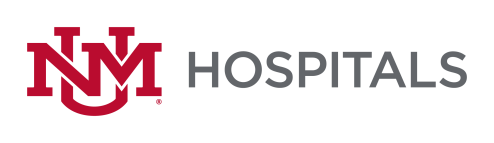 To:   		All Potential OfferorsFrom:		Sherry Tackett, Procurement Specialist	Date:		May 11, 2022Subject:		RFP P460-22 Urethral Bulking AgentsPlease add this Addendum #1 to the original RFP documents.  It shall be the responsibility of the interested Offerors to adhere to any changes or revision to the RFP as identified in this Addendum #1.The following clarification shall become permanent and made part of the procurement file.  Please add Exhibit D, E and F to your RFP responses.If there are any questions or inquiries in relation to this Addendum #1, Offerors may contact Sherry Tackett at (505) 272-2575 or by email at sltackett@salud.unm.edu.EXHIBIT ECERTIFICATION AND DISCLOSURE REGARDING PAYMENTS TO INFLUENCE CERTAIN FEDERAL TRANSACTIONS (APRIL 1991)1.	The definitions and prohibitions contained in the clause, at FAR 52.203-12, Limitation on Payments to influence Certain Federal Transactions, I included in this solicitation, are hereby incorporated by reference in paragraph (b) of this certification.2.		The Offeror, by signing its offer, hereby certifies to the best of his or her knowledge and belief that on or after; December 23, 1989;a.	Federal appropriated funds have not been paid and will not be paid to any person for influencing or attempting to Influence an officer or employee of any agency, a Member of Congress, an officer or employee of Congress, or an employee of a Member of Congress on his or her behalf in connection with the awarding of any Federal contract, the making of any Federal grant, the making of any Federal loan, the entering into any cooperative agreement, and the extension, continuation, renewal, amendment or modification of any Federal contract, grant, loan, or cooperative agreement;b.	If any funds other than Federal appropriated funds (including profit or fee received under a covered Federal Transaction) have been paid, or will be paid, to any person for influencing or attempting to influence an officer or employee of any agency, a Member of Congress, and officer or employee of Congress, or an employee of a Member of Congress on his or her behalf in connection with this solicitation, the Offeror shall complete and submit, with its offer, OMB standard form LLL, Disclosure of Lobbying Activities, to the Contracting Officer; and He or she will include the language of this certification in all subcontract awards at any tier and require that all recipients of subcontract awards in excess of $100,000 shall certify and disclose accordingly.c.	Submission of this certification and disclosure is a prerequisite for making or entering into this contract imposed by section 1352, title 31, United States Code.  Any person who makes expenditure prohibited under this provision or who fails to file or amend the disclosure form to be filed or amended by this provision shall be subject to a civil penalty of not less than $10,000 and not more than $100,000 for each such failure.CERTIFICATIONThe undersigned hereby certifies that he/she has read the above CERTIFICATION AND DISCLOSURE REGARDING PAYMENTS TO INFLUENCE CERTAIN FEDERAL TRANSACTION (APR 1991) requirements and that he/she understands and will comply with these requirements.  The undersigned further certifies that they have the authority to certify compliance for the Offeror named below.Signature: 					Title: 					Date:		Name Typed: 					Company: 						 Address:					City/State/zip: 					EXHIBIT FINSURANCE REQUIREMENTSCERTIFICATES OF INSURANCE: The Offeror shall furnish the Owner one copy each of Certificates of insurance herein required for each copy of the Agreement showing coverage, limits of liability, covered operations, effective dates of expiration of policies of insurance carried by the Offeror. The Offeror shall furnish to the Owner copies of limits. The Certificate of Insurance shall be in the form of AIA Document G-705 or similar format acceptable to the Owner. Such certificates shall be filed with the Owner and shall also contain the following statements:“The Regents of the University of New Mexico Hospitals, the University of New Mexico Hospitals, its agents, servants and employee are held as additional insured.”“The insurance coverage certified herein shall not be canceled or materially changed except after forty five (45) days written notice has been provided to the owner.”COMPENSATION INSURANCE: The Offeror shall procure and shall maintain during the life of this contract Worker's Compensation as required by applicable State law for all Offeror's employees to be engaged at the site of the project under this project and in case of any such work sublet the Offeror shall require the subOfferor or sub subOfferor similarly to provide Worker's Compensation Insurance for all the subOfferor's or sub subOfferor's Workers which are covered under the Offeror's Worker's Compensation Insurance. In case any class of employee engaged in work on the project under this contract is not protected under a Worker's Compensation Status, the Offeror shall provide and shall cause each subOfferor or sub subOfferor to provide Employer's insurance in any amount of not less than $500,000.OFFEROR’S PUBLIC LIABILITY INSURANCE The Offeror shall maintain liability insurance coverage “equal to the maximum liability amounts set forth in the New Mexico Tort Claims Act Section 41-4-1 Et.Seq. NMSA 1978.” The insurance must remain in force for the life of the contract including all contract extensions or renewals. The limits effective July 1, 1992 are:$400,000 per person/$750,000 per occurrence plus $300,000 for medical and $200,000 for property damage for a total maximum of $1,250,000 per occurrence.OFFEROR’S VEHICLE LIABILITY INSURANCE: The Offeror shall procure and shall maintain during the life of this contract Vehicle Liability Insurance coverage “equal to the maximum liability amounts set forth in the New Mexico Tort Claims Act Section 41-4-1 Et.Seq. NMSA 1978.” The insurance must remain in force for the life of the contract including all contract extensions or renewals. The limits effective July 1, 1992 are:Bodily Injury	$750,000 Each OccurrenceProperty Damage	$200,000 Each OccurrenceSUBOFFEROR’S AND SUB OFFEROR’S PUBLIC AND VEHICLE LIABILITY INSURANCE:  The Offeror shall either:Require each subOfferor or sub Offeror to procure and maintain during the life of the subcontract or sub subcontract public Liability Insurance of the types and amounts specified above or,Insure the activities of the subOfferors of sub subOfferors in the Offeror's Policy as required under this Article.GENERAL: All Insurance policies are to be issued by companies authorized to do business under the laws of the state in which work is to be done and acceptable to owner. The Offeror shall not violate, permit to be violated, any conditions of any said policies, and shall at all times satisfy the requirements for the insurance companies writing said policies.EXHIBIT DUNM HEALTH SYSTEM SUPPLIER CONFLICT OF 
INTEREST AND DEBARMENT/SUSPENSION CERTIFICATION FORMCONFLICT OF INTERESTThe authorized Person, Firm and/or Corporation states that to the best of his/her belief and knowledge: No employee or Regent of The University of New Mexico Hospitals (or close relative), with the exception of the person(s) identified below, has a direct or indirect financial interest in the Offeror or in the proposed transaction. Offeror neither employs, nor is negotiating to employ, any University of New Mexico Hospitals employee, Regent or close relative, with the exception of the person(s) identified below. Offeror did not participate, directly or indirectly, in the preparation of specifications upon which the IFB or offer is made. If the Offeror is a New Mexico State Legislator or if a New Mexico State Legislator holds a controlling interest in Offeror, please identify the legislator:	List below the name(s) of any University or New Mexico employee, Regent or close relative who 
now or within the preceding 12 months (1) works for the Offeror; (2) has an ownership interest in the Offeror (other than as an owner of less than 1% of Offeror‟s stock, if Offeror is a publicly traded corporation); (3) is a partner, officer, director, trustee or consultant to the Offeror; (4) has received grant, travel, honoraria or other similar support from Offeror; or (5) has a right to receive royalties from the Offeror.DEBARMENT/SUSPENSION STATUS The Offeror certifies that it is not suspended, debarred or ineligible from entering into contracts with the Executive Branch of the Federal Government, or in receipt of a notice or proposed debarment from any Agency. The Offeror agrees to provide immediate notice to The University of New Mexico Hospitals Purchasing Department Buyer in the event of being suspended, debarred or declared ineligible by any department or federal agency, or upon receipt of a notice of proposed debarment that is received after the submission of the IFB or offer but prior to the award of the purchase order or contract.CERTIFICATIONThe undersigned hereby certifies that he/she has read the above CONFLICT OF INTEREST and DEBARMENT/SUSPENSION Status requirements and that he/she understands and will comply with these requirements. The undersigned further certifies that they have the authority to certify compliance for the Offeror named and that the information contained in this document is true and accurate to the best of their knowledge.Signature: Title: Date:Name Typed: Company Name:Address City/State/zip:THE FOLLOWING MUST BE CERTIFIED IF THIS PURCHASE ORDER IS $100,000 OR GREATER:CERTIFICATION AND DISCLOSURE REGARDING PAYMENTS TO INFLUENCE CERTAIN FEDERAL TRANSACTIONS (September, 2005)(a) In accordance with FAR 52.203-11, the definitions and prohibitions contained in the clause at FAR 52.203-12, Limitation on Payments to influence Certain Federal Transactions, included in this solicitation, are hereby incorporated by reference in paragraph (b) of this certification.(b) The Offeror, by signing its offer, hereby certifies to the best of his or her knowledge and belief that on or after; December 23, 1989:No Federal appropriated funds have been paid or will be paid to any person for influencing or attempting to Influence an officer or employee of any agency, a Member of Congress, an officer or employee of Congress, or an employee of a Member of Congress on his or her behalf in connection with the awarding of any Federal contract.If any funds other than Federal appropriated funds (including profit or fee received under a covered Federal Transaction) have been paid, or will be paid, to any person for influencing or attempting to influence an officer or employee of any agency, a Member of Congress, and officer or employee of Congress, or an employee of a Member of Congress on his or her behalf in connection with this solicitation, the Offeror shall complete and submit, with its offer, OMB standard form LLL, Disclosure of Lobbying Activities, to the Contracting Officer; andHe or she will include the language of this certification in all subcontract awards at any tier and require that all recipients of subcontract awards in excess of $100,000 shall certify and disclose accordingly.(c) Submission of this certification and disclosure is a prerequisite for making or entering into this contract imposed by section 1352, title 31, United States Code. Any person who makes expenditure prohibited under this provision or who fails to file or amend the disclosure form to be filed or amended by this provision shall be subject to a civil penalty of not less than $10,000 and not more than $100,000 for each such failure.CLEAN AIR ACT AND FEDERAL WATER POLLUTION CONTROL ACTThe undersigned company agrees to comply with all applicable standards, orders or regulations issued pursuant to the Clean Air Act (42 U.S.C. 7401 et seq.) and the Federal Water Pollution Control Act as amended (33 U.S.C. 1251 et seq.)CERTIFICATIONThe undersigned hereby certifies that he/she has read the above CERTIFICATION AND DISCLOSURE REGARDING PAYMENTS TO INFLUENCE CERTAIN FEDERAL TRANSACTION (APR 1991) and CLEAN AIR ACT AND FEDERAL WATER POLLUTION CONTROL ACT requirements and that he/she understands and will comply with these requirements. The undersigned further certifies that they have the authority to certify compliance for the Offeror named below.Signature:  						Title:  			  Date:  		Name Typed:  						Company:  			Address:  						City/State/zip:  			